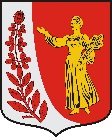 АДМИНИСТРАЦИЯ МУНИЦИПАЛЬНОГО ОБРАЗОВАНИЯ 
«ПУДОМЯГСКОЕ СЕЛЬСКОЕ ПОСЕЛЕНИЕ» 
ГАТЧИНСКОГО МУНИЦИПАЛЬНОГО РАЙОНА ЛЕНИНГРАДСКОЙ ОБЛАСТИПОСТАНОВЛЕНИЕот  «26»  марта  2021 года                                                                                             №  156Об утверждении административного регламента предоставления муниципальной услуги «Приватизация жилых помещений муниципального жилищного фонда муниципального образования Пудомягское сельское поселение»           В соответствии с Жилищным кодексом Российской Федерации, Федеральным законом от 04.07.1991 N 1541-1 "О приватизации жилищного фонда в Российской Федерации", Федеральным законом от 06.10.2003 №131-ФЗ «Об общих принципах организации местного самоуправления в Российской Федерации», Федеральным законом от 27.07.2010 № 210-ФЗ «Об организации предоставления государственных и муниципальных услуг», Уставом муниципального образования Пудомягского сельского поселения, в целях реализации мероприятий по разработке и утверждению административных регламентов предоставления муниципальных услуг, администрация Пудомягского сельского поселенияП О С Т А Н О В Л Я Е Т:Утвердить административный регламент по предоставлению муниципальной услуги «Приватизация жилых помещений муниципального жилищного фонда» согласно приложения.Признать утратившим силу  постановление администрации  от 15.01.2018 г. № 12 «Об утверждении административного регламента  «Приватизация жилых помещений муниципального жилищного фонда".Опубликовать настоящее постановление в газете «Гатчинская правда» и разместить на официальном сайте администрации Пудомягского сельского поселения.Настоящее постановление вступает в силу после его официального опубликования.Контроль за исполнением настоящего Постановления возложить на заместителя главы администрации М.А.Ефремову. Приложение:  Административный	 регламент по предоставлению муниципальной услуги  "Приватизация жилых помещений муниципального жилищного фонда муниципального образования Пудомягское сельское поселение " на 24 листах.Глава  администрации Пудомягского  сельского  поселения                                                              С.В. Якименко                                                 Исп: Я.Н. Константинова (64-730)Приложение № 1к постановлению администрации№ 156 от 26.03.2021 г.Административный регламент по предоставлению муниципальной услуги по приватизации жилых помещений муниципального жилищного фонда муниципального образования Пудомягское сельское поселениеОбщие положенияНаименование муниципальной услуги: «Приватизация жилых помещений муниципального жилищного фонда муниципального образования Пудомягское сельское поселение».Наименование органа местного самоуправления, предоставляющего муниципальную услугу, и его структурного подразделения, ответственного за предоставление муниципальной услуги.Муниципальную услугу предоставляет Администрация муниципального образования пудомягского сельского поселения Гатчинского муниципального района Ленинградской области (далее – орган местного самоуправления)1.3.	Структурным подразделением, ответственным за предоставление муниципальной услуги, является Специалист Администрации отдела по управлению имуществом.1.4. При предоставлении муниципальной услуги Специалист Администрации взаимодействует с: - органами Федеральной службы государственной регистрации, кадастра и картографии;- филиалом ФГБУ «Федеральная кадастровая палата Федеральной службы государственной регистрации, кадастра и картографии» по Ленинградской области; - Ленинградским областным государственным унитарным предприятием технической инвентаризации и оценки недвижимости;1.5. Места нахождения, справочные телефоны и адреса электронной почты органов местного самоуправления Ленинградской области приведены в приложении 1 к административному регламенту.1.6. Адрес портала государственных и муниципальных услуг (функций) Ленинградской области и официальных сайтов органов исполнительной власти Ленинградской области в сети Интернет.Адрес Единого Портала государственных и муниципальных услуг (функций) в сети Интернет (ЕПГУ):  www.gosuslugi.ru.Электронный адрес портала государственных и муниципальных услуг Ленинградской области (далее – ПГУ ЛО): http://gu.lenobl.ru/;Электронный адрес официального сайта Администрации Ленинградской области http://www.lenobl.ru/;Электронный адрес официального сайта органа местного самоуправления http://www.adm-pudomyagi.ru Муниципальная услуга может быть предоставлена при обращении в многофункциональный центр предоставления государственных и муниципальных услуг (далее - МФЦ). Заявители представляют документы путем личной подачи документов. Информация о местах нахождения и графике работы, справочных телефонах и адресах электронной почты МФЦ приведена в приложении 2.Муниципальная услуга может быть предоставлена в электронном виде через функционал электронной приёмной на Портале государственных и муниципальных услуг (функций) Ленинградской области.1.9. Порядок получения заявителями информации по вопросам предоставления муниципальной услуги, в том числе о ходе предоставления муниципальной услуги.1.9.1. Основными требованиями к порядку информирования граждан об исполнении муниципальной услуги являются:- достоверность предоставляемой информации;- четкость в изложении информации;- полнота информирования.1.9.2. Информирование о порядке предоставления муниципальной услуги осуществляется при личном контакте специалистов с заявителями, с использованием почты, средств телефонной связи, электронной почты и размещается на портале.Информация о порядке предоставления муниципальной услуги предоставляется:- по телефону специалистами 8 81371 64-730 (непосредственно в день обращения заинтересованных лиц);          - на Интернет-сайте МО http://www.adm-pudomyagi.ru          - на Портале государственных и муниципальных услуг (функций) Ленинградской области http://gu.lenobl.ru/;-на Едином Портале государственных и муниципальных услуг (функций)   www.gosuslugi.ru.- при обращении в МФЦ.1.9.3. Информирование об исполнении муниципальной услуги осуществляется в устной, письменной или электронной форме. 1.9.4. При обращении заявителя в устной форме или по телефону специалист, осуществляющий устное информирование, должен дать исчерпывающий ответ заявителю в пределах своей компетенции на поставленные вопросы. Во время разговора специалист должен корректно и внимательно относиться к заявителю, не унижая его чести и достоинства. Максимальная продолжительность ответа специалиста на вопросы заявителя не должно превышать 10 минут.1.9.5. В случае если заданные заявителем вопросы не входят в компетенцию специалиста, специалист информирует заявителя о его праве получения информации от другого специалиста, из иных источников или от органов, уполномоченных на ее предоставление.1.9.6. Индивидуальное письменное информирование осуществляется при обращении граждан путем почтовых отправлений. 1.9.7. Консультирование при обращении заявителей в электронном виде осуществляется по электронной почте. 1.10. Заявителями могут выступать физические лица – граждане РФ, родители (усыновители), опекуны с предварительного разрешения органов опеки и попечительства в отношении несовершеннолетних лиц в возрасте до 14 лет, несовершеннолетние в возрасте от 14 до 18 лет, с согласия родителей (усыновителей), попечителей и органов опеки и попечительства.II. Стандарт предоставления муниципальной услуги2.1. Наименование муниципальной услуги: "Приватизация жилых помещений муниципального жилищного фонда" (далее - муниципальная услуга).2.2. Предоставление муниципальной услуги осуществляется Администрацией Пудомягского сельского поселения.2.2.1. Информация о процедуре предоставления муниципальной услуги предоставляется бесплатно.2.2.2. Информация о порядке получения муниципальной услуги предоставляется:- путем индивидуального и публичного информирования в устной и письменной форме;- с использованием средств телефонной связи, электронного информирования, в том числе через МФЦ на информационных стендах;- посредством размещения в информационно-телекоммуникационных сетях общего пользования (в том числе в сети Интернет).2.2.3. Информация о процедуре оказания муниципальной услуги должна предоставляться заявителем оперативно, быть четкой, достоверной, полной.2.2.4. Заявление с комплектом документов принимается:1) при личной явке:в филиалах, отделах, удаленных рабочих местах ГБУ ЛО «МФЦ»;2) без личной явки:почтовым отправлением в Администрацию;в электронной форме через личный кабинет заявителя на ПГУ ЛО/ЕПГУ.Заявитель может записаться на прием для подачи заявления о предоставлении услуги следующими способами:1) посредством ЕПГУ – в МФЦ;2) по телефону – в МФЦ.Для записи заявитель выбирает любую свободную для приема дату и время в пределах установленного в МФЦ графика приема заявителей.2.2.5. Заявитель, предоставивший документы для получения муниципальной услуги, в обязательном порядке информируется:- о приостановлении исполнения муниципальной услуги;- об отказе в предоставлении муниципальной услуги;- о сроках предоставления муниципальной услуги.2.2.6. Информация об отказе в предоставлении муниципальной услуги выдается лично, направляется почтовым отправлением или направляется в электронном виде через функционал личного кабинета ПГУ ЛО. В случае предоставления гражданином заявления о предоставлении муниципальной услуги через МФЦ информация об отказе в предоставлении муниципальной услуги направляется соответственно в МФЦ, если иной способ получения не указан заявителем.2.2.7. Консультации заявителю предоставляются при личном обращении, посредством почтовой, телефонной связи и в электронном виде по следующим вопросам:- по перечню документов, необходимых для исполнения муниципальной услуги, комплектности (достаточности) представленных документов;- о времени приема документов;- о сроках исполнения муниципальной услуги;- о порядке обжалования действий (бездействия) и решений, осуществляемых и принимаемых в ходе исполнения муниципальной услуги.2.2.8. При консультировании заявителя исполнитель муниципальной услуги обязан:- давать полный, точный и понятный ответ на поставленные вопросы;- воздерживаться от поведения, которое могло бы вызвать сомнения в объективном исполнении должностных (служебных) обязанностей, а также избегать конфликтных ситуаций;- соблюдать права и законные интересы заявителя.2.2.9. Информационные стенды по предоставлению муниципальной услуги должны содержать следующую информацию:- порядок предоставления муниципальной услуги;- перечень документов, необходимых для предоставления муниципальной услуги;- образец заполнения заявления для получения муниципальной услуги;- сроки предоставления муниципальной услуги.2.2.10. Результат предоставления муниципальной услуги: заключение между администрацией и заявителем (заявителями) договора передачи в собственность граждан занимаемых жилых помещений либо отказ в приватизации жилого помещения муниципального жилого фонда2.2.11. Срок предоставления муниципальной услуги составляет 2 месяца со дня подачи документов.Прием документов, предусмотренных п. 2.2.13 настоящего Регламента, осуществляется в течение одного дня.Максимальное время приема при обращении заявителя в отдел – 15 минут, при ответах на телефонные звонки – 10 минут.Максимальное время ожидания заявителя в очереди для получения муниципальной услуги не должно превышать 15 минут.2.2.12. Правовые основания для предоставления муниципальной услуги.Предоставление муниципальной услуги осуществляется в соответствии со следующими нормативными правовыми актами:- Конституция Российской Федерации от 12.12.1993 («Российская газета», N 237, 25.12.1993);- Гражданский кодекс Российской Федерации;- Жилищный кодекс Российской Федерации от 29.12.2004 N 188-ФЗ;- Федеральный закон от 27.07.2010 N 210-ФЗ "Об организации предоставления государственных и муниципальных услуг";- Федеральный закон от 06.10.2003 N 131-ФЗ "Об общих принципах организации местного самоуправления в Российской Федерации";- Федеральный закон от 21.07.1997 N 122-ФЗ "О государственной регистрации прав на недвижимое имущество и сделок с ним";- Федеральный закон от 24.07.2007 N 221-ФЗ "О государственном кадастре недвижимости";- Закон РФ от 04.07.1991 N 1541-1 "О приватизации жилищного фонда в Российской Федерации";- Федеральный закон от 02.05.2006 N 59-ФЗ "О порядке рассмотрения обращений граждан Российской Федерации";- Положение о бесплатной приватизации жилищного фонда в Ленинградской области, утвержденное постановлением Правительства Ленинградской области от 27.06.1994 N 157;- Федеральный закон от 28.07.2012 N 133-ФЗ "О внесении изменений в отдельные законодательные акты Российской Федерации в целях устранения ограничений для предоставления государственных и муниципальных услуг по принципу "одного окна";- Федеральный закон от 27.07.2006 N 152-ФЗ "О персональных данных";- Приказ Министерства связи и массовых коммуникаций Российской Федерации от 13.04.2012 г. N 107 "Об утверждении Положения о федеральной государственной информационной системе "Единая система идентификации и аутентификации в инфраструктуре, обеспечивающей информационно-технологическое взаимодействие информационных систем, используемых для предоставления государственных и муниципальных услуг в электронной форме";- Федеральный закон от 6 апреля 2011 г. N 63-ФЗ "Об электронной подписи";- Устав муниципального образования Пудомягское сельское поселение- Иное законодательство муниципального образования;2.2.13. Исчерпывающий перечень документов, необходимых в соответствии с законодательными или иными нормативными и правовыми актами для предоставления муниципальной услуги:1) заявление о передаче жилого помещения в собственность граждан, которое составляется по установленным образцам (Приложение 3).Для оформления заявления в уполномоченный орган должны явиться все совершеннолетние члены семьи, а также несовершеннолетние в возрасте от 14 до 18 лет, имеющие право пользования жилым помещением Интересы несовершеннолетних детей в возрасте до 14 лет представляют родители, усыновители или опекуны. Дети в возрасте от 14 до 18 лет представляют свои интересы сами с согласия родителей, усыновителей или попечителей. Интересы отсутствующих членов семьи и их несовершеннолетних детей представляют доверенные лица по нотариально удостоверенной доверенности, выданной для совершения действия, связанных с приватизацией указанного в ней жилого помещения;2) документы, подтверждающие регистрацию по месту жительства или выписка из домовой книги в форме расширенной выписки из домовой книги, заверенная надлежащим образом;3) документы, подтверждающие причину выбытия граждан, ранее зарегистрированных (копия свидетельства о смерти, копия свидетельства о заключении брака, свидетельство об изменении фамилии, имя, отчества, военный билет, справка из военкомата);4) краткая характеристика жилого помещения, технический паспорт на жилое помещение, кадастровый паспорт на жилое помещение;5) справку по форме № 9 на всех зарегистрированных и снятых с регистрации граждан с момента выдачи ордера (заключения договора социального найма)6) копии документов, удостоверяющих личность заявителя и личность каждого из членов его семьи, зарегистрированных по данному адресу с приложением оригинала для их заверения (в случае перемены фамилии, имени, отчества – документы, свидетельствующие об этом);7) заверенные надлежащим образом доверенность, отказы (согласия на приватизацию), при необходимости: документы, подтверждающие полномочия представителя заявителя (при необходимости), в том числе:- в случае подачи заявления опекуном от имени несовершеннолетнего до 14 лет или недееспособного гражданина – копии опекунского удостоверение и постановление о назначении опекуна (в 2-х экземплярах);- нотариально заверенная доверенность и копия доверенности, заверенная нотариально, доверенного лица заявителя;- паспорт доверенного лица;вступившие в законную силу судебные акты (при наличии);нотариально заверенный отказ в одном экземпляре и нотариально заверенная копия от включения в число участников общей собственности на приватизируемое жилое помещение (в случае отказа и личного отсутствия гражданина);отказ от включения несовершеннолетних в число участников общей собственности на приватизируемое жилое помещение, который может быть осуществлен опекунами и попечителями, в том числе родителями и усыновителями несовершеннолетних, только с согласия органов опеки и попечительства, в виде постановления главы администрации.Во всех случаях при предъявлении доверенности доверенное лицо представляет заверенную надлежащим образом копию паспорта доверителя;8) нотариально удостоверенное согласие на приватизацию временно отсутствующих членов семьи, сохраняющих право на жилую площадь в соответствии со статьей 71 Жилищного кодекса Российской Федерации – доверенность на представителя или отказ от участия в приватизации;9) в случае, если в приватизируемой квартире были зарегистрированы несовершеннолетние, которые на момент подачи документов проживают отдельно от лиц, имеющих право на приватизацию, но не утратили право использования данным жилым помещением – согласие органов опеки на отказ от включения несовершеннолетних в число участников общей собственности на приватизируемое жилое помещение;10) разрешение органов опеки и попечительства на приватизацию, если в приватизируемом жилом помещении проживают исключительно несовершеннолетние;11) документы, подтверждающие, что заявитель (заявители) не участвовал(и) ранее в приватизации жилого помещения (предоставляются в случае, если участники договора меняли место жительства после 11.07.1991 года - дата вступления в силу Закона РФ "О приватизации жилищного фонда в Российской Федерации");11.1.) Граждане, изъявившие желание приватизировать забронированные ими жилые помещения, представляют:- охранное свидетельство и копию охранного свидетельства;- справки о регистрации по месту жительства и справки об использовании права на приватизацию соответствующих жилых помещений;  11.2.) Граждане, снятые с регистрации в период с 11.07.1991 года по дату подачи заявления на время учебы,  представляют:- справку из учебного заведения; - справку о регистрации с места проживания на период учебы.Граждане, зарегистрированные после учебы по месту жительства, представляют только справку о регистрации с места проживания за период учебы. 11.3.) Граждане, отбывавшие срок наказания в местах лишения свободы после 11.07.1991 года, предоставляют две копии справки об освобождении, выданной после срока отбывания наказания с приложением оригиналаГраждане, отбывающие срок наказания, представляют:- при участии в приватизации жилого помещения – заверенные начальником учреждения доверенности в двух экземплярах или одну доверенность, заверенную начальником учреждения и копию доверенности, заверенную нотариально; - в случае отказа от приобретения права собственности при приватизации жилого помещения предоставляют заявление-отказ (в двух экземплярах), заверенные начальником учреждения или одно заявление-отказ, заверенное начальником учреждения и копию, заверенную нотариально.11.4.)  Заявитель при подаче заявления на приватизацию жилого помещения, предоставляет Объяснение с указанием причины «пробелов» в регистрации.    В случае отказа граждан  указанных в п. 8 административного регламента от участия в приватизации жилого помещения предоставление справок  не требуется.12) копии документов в 2-х экземплярах, подтверждающих право пользования жилым помещение, занимаемым заявителем и членами его семьи (ордер).2.2.14. Исчерпывающий перечень документов, необходимых в соответствии с нормативными правовыми актами для предоставления муниципальной услуги, которые находятся в распоряжении государственных органов, органов местного самоуправления и иных органов, участвующих в предоставлении муниципальной услуги и подлежащих представлению в рамках межведомственного взаимодействия:1) копии документов в 2-х экземплярах, подтверждающих право пользования жилым помещением, занимаемым заявителем и членами его семьи (договор социального найма);2) сведения о неучастии в приватизации после 1997 года Заявитель вправе представить документы, указанный в настоящем пункте  административного регламента, по собственной инициативе. Непредставление заявителем указанного документа не является основанием для отказа в предоставлении муниципальной услуги.2.2.15. Срок действия технической документации – пять лет, справки по форме № 9 – 30 дней (за исключением архивных).2.2.16. Заявитель вправе представить другие документы и материалы (либо их копии) в подтверждение своих доводов на право получения муниципальной услуги.2.2.17. Специалист при личном приеме заявителей обязан сверить копии документов с их подлинными экземплярами, проставив на них надпись об их соответствии подлинным экземплярам, заверив своей подписью (с расшифровкой), и поставить дату.2.2.18. Заявитель несет ответственность за достоверность представленных сведений.2.2.19. Исчерпывающий перечень оснований для отказа в приеме документов, необходимых для предоставления муниципальной услуги.Оснований для отказа в приеме документов, необходимых для предоставления муниципальной услуги, не предусмотрено.2.2.20. Исчерпывающий перечень оснований для отказа в предоставлении муниципальной услуги:- предоставление неполного пакета документов, указанного в пункте 2.2.13 настоящего административного регламента, обязанность по предоставлению которых возложена на заявителя наличие в предоставленных документах либо материалах исправлений, неполной информации, несоблюдение требований к оформлению документов в соответствии с действующим законодательством РФ, нормативными и правовыми актами.- представлены документы, которые не подтверждают право соответствующих граждан на приватизацию жилых помещений.- в случае поступления от заявителя заявления о прекращении рассмотрения обращения.- текст письменного обращения не поддается прочтению.- исполнитель муниципальной услуги при получении письменного запроса, в котором содержатся нецензурные либо оскорбительные выражения, угрозы жизни, здоровью и имуществу должностного лица, а также членов его семьи, вправе оставить запрос без ответа по существу поставленных в нем вопросов и сообщить заявителю, направившему запрос, о недопустимости злоупотребления правом.2.3. Предоставление муниципальной услуги является бесплатным для заявителей. 2.4. При консультировании по телефону исполнитель услуги должен назвать свои фамилию, имя, отчество, должность, а также наименование структурного подразделения, в которое обратился заявитель, а затем в вежливой форме дать точный и понятный ответ на поставленные вопросы.2.5. Если исполнитель услуги не может ответить на поставленный вопрос самостоятельно или подготовка ответа требует продолжительного времени, он может предложить заявителю направить письменный запрос либо назначить другое время для получения информации.2.6. Заявление о предоставлении муниципальной услуги регистрируется в Администрации в течение дня поступления заявления.2.7. Здание (строение), в котором осуществляется предоставление муниципальной услуги, должно располагаться с учетом пешеходной доступности для заявителя от остановок общественного транспорта.Вход в здание должен быть оборудован информационной вывеской, содержащей следующую информацию:- полное наименование органа;- график работы.Места информирования, предназначенные для ознакомления заявителей с информационными материалами, должны быть оборудованы:- информационными стендами;- стульями и столами.Места приема заявителей должны быть оборудованы информационными вывесками с указанием:- номера кабинета;- времени приема.Рабочее место сотрудника, предоставляющего муниципальную услугу, должно быть оборудовано персональным компьютером с возможностью доступа к необходимым информационным базам данных и оргтехникой.В целях обеспечения конфиденциальности сведений о заявителе одним сотрудником одновременно ведется прием только одного заявителя. Консультирование и (или) прием двух и более заявителей не допускаются.Помещения, в которых предоставляется муниципальная услуга, должны соответствовать установленным санитарным, противопожарным и иным нормам и правилам.2.8. Основными показателями доступности и качества муниципальной услуги являются:- своевременность и оперативность получения муниципальной услуги;- качество получения муниципальной услуги;- снижение административных барьеров при получении муниципальной услуги;- возможность обжалования профессионализма сотрудников, предоставляющих муниципальную услугу.2.9. Иные требования, в том числе учитывающие особенности предоставления муниципальной услуги в МФЦ предоставления государственных и муниципальных услуг и особенности предоставления муниципальной услуги в электронной форме:2.9.1. Предоставление муниципальной услуги посредством МФЦ осуществляется в подразделениях государственного бюджетного учреждения Ленинградской области «Многофункциональный центр предоставления государственных и муниципальных услуг» (далее – ГБУ ЛО «МФЦ») при наличии вступившего в силу соглашения о взаимодействии между ГБУ ЛО «МФЦ» и органом местного самоуправления. Предоставление муниципальной услуги в иных МФЦ осуществляется при наличии вступившего в силу соглашения о взаимодействии между ГБУ ЛО «МФЦ» и иным МФЦ.2.9.2. Иные требования, в том числе учитывающие особенности предоставления муниципальной услуги в МФЦ.В случае подачи документов в орган местного самоуправления посредством МФЦ специалист МФЦ, осуществляющий прием и обработку документов, представляемых для получения муниципальной услуги, выполняет следующие действия:- определяет предмет обращения;- проводит проверку полномочий лица, подающего документы;- проводит проверку правильности заполнения запроса и соответствия представленных документов требованиям настоящего административного регламента.При обнаружении несоответствия документов требованиям настоящего                                         административного регламента специалист МФЦ, осуществляющий прием документов, уведомляет заявителя (уполномоченное лицо) о наличии препятствий к приему заявки и возвращает документы заявителю (уполномоченному лицу) для устранения выявленных недостатков;-осуществляет сканирование представленных документов, формирует электронное дело, все документы которого связываются единым уникальным идентификационным кодом, позволяющим установить принадлежность документов конкретному заявителю и виду муниципальной услуги;- по окончании приема документов специалист МФЦ выдает заявителю (уполномоченному лицу) расписку в приеме документов;направляет копии документов, с составлением описи этих документов по реестру в орган местного самоуправления:- в электронном виде (в составе пакетов электронных дел) в день обращения заявителя в МФЦ;- на бумажных носителях – в течение трех рабочих дней со дня обращения заявителя (уполномоченного лица) в МФЦ (подлинники и/или нотариально заверенные копии, либо копии, заверенные уполномоченными лицами МФЦ), посредством курьерской связи, с составлением описи передаваемых документов, с указанием  даты, количества листов, фамилии, должности и подписанные уполномоченным специалистом МФЦ.По окончании приема документов специалист МФЦ выдает заявителю расписку в приеме документов.При обращении заявителя (уполномоченного лица) в орган местного самоуправления посредством МФЦ и при указании заявителем (уполномоченным лицом) места получения ответа (результата предоставления муниципальной услуги) в МФЦ, ответственный специалист органа местного самоуправления направляет в МФЦ по реестру документы, являющиеся результатом предоставления муниципальной услуги, для их последующего подписания и передачи экземпляров заявителю (уполномоченному лицу), в срок не более 1 рабочего дня со дня их регистрации в органе местного самоуправления и не позднее двух рабочих дней до окончания срока предоставления муниципальной услуги.Специалист МФЦ, ответственный за выдачу документов, полученных от органа местного самоуправления, в день получения документов сообщает заявителю (уполномоченному лицу) о принятом решении по телефону (с записью даты и времени телефонного звонка), а также о возможности получения документов в МФЦ.Выдача договора передачи занимаемых жилых помещений в собственность граждан и других исходящих форм осуществляется на основании  документов, удостоверяющих личность, под роспись в журнале учета выданных документов заявителям.После подписания заявителем документов, являющихся результатом предоставления муниципальной услуги, договор передачи занимаемых жилых помещений в собственность граждан, оформленный в количестве 4 экземпляров, выдается на руки заявителю для последующей регистрации права собственности граждан в управлении Федеральной службы по государственной регистрации, кадастра и картографии, о чем МФЦ информирует орган местного самоуправления в срок не более 3 рабочих дней со дня подписания вышеуказанных документов.Передача сопроводительной ведомости неполученных договоров передачи занимаемых жилых помещений в собственность граждан и других исходящих форм по истечению двух месяцев направляется в орган местного самоуправления по реестру невостребованных документов.2.9.3 Особенности предоставления муниципальной услуги в электронном виде.Деятельность ПГУ ЛО по организации предоставления муниципальной услуги осуществляется в соответствии с Федеральным законом от 27.07.2010 № 210-ФЗ «Об организации предоставления государственных и муниципальных услуг».Предоставление муниципальной услуги в электронной форме и информирование о ходе и результате предоставления муниципальной услуги через ПГУ ЛО и ЕПГУ осуществляется с момента технической реализации муниципальной услуги на ПГУ ЛО и ЕПГУ.2.9.3.1. Для получения муниципальной услуги через ПГУ ЛО заявителю необходимо предварительно пройти процесс регистрации в Единой системе идентификации и аутентификации (далее – ЕСИА). 2.9.3.2. Муниципальная услуга может быть получена через ПГУ ЛО (при наличии квалифицированой ЭП).2.9.3.3. Для подачи заявления через ПГУ ЛО заявитель должен выполнить следующие действия:пройти идентификацию и аутентификацию в ЕСИА;в личном кабинете на ПГУ ЛО заполнить в электронном виде заявление на оказание услуги;приложить к заявлению отсканированные образы документов, необходимых для получения услуги;заверить пакета электронных документов квалифицированной ЭП;направить пакет электронных документов в орган местного самоуправления посредством функционала ПГУ ЛО. 2.9.3.4. В результате направления пакета электронных документов посредством ПГУ ЛО автоматизированной информационной системой межведомственного электронного взаимодействия Ленинградской области (далее - АИС «Межвед ЛО») производится автоматическая регистрация поступившего пакета электронных документов и присвоение пакету уникального номера дела. Номер дела доступен заявителю в личном кабинете ПГУ ЛО. 2.9.3.5. При предоставлении муниципальной услуги через ПГУ ЛО, в случае если заявитель подписывает заявление квалифицированной ЭП, специалист органа местного самоуправления выполняет следующие действия:формирует пакет документов, поступивший через ПГУ ЛО, и передает ответственному специалисту органа местного самоуправления, наделенному в соответствии с должностным регламентом функциями по выполнению административной процедуры по приему заявлений и проверке документов;После рассмотрения документов и утверждения решения о предоставлении муниципальной услуги (отказе в предоставлении) заполняет предусмотренные в АИС «Межвед ЛО» формы о принятом решении и переводит дело в архив АИС "Межвед ЛО";Решение о результате предоставления муниципальной услуги передается заявителю посредством функционала личного кабинета ПГУ ЛО;Специалист органа местного самоуправления уведомляет заявителя о принятом решении с помощью указанных в заявлении средств связи, затем направляет договор купли-продажи почтой либо выдает его при личном обращении заявителя.После получения подписанной копии договора купли-продажи ответственный специалист переводит дело в архив АИС "Межвед ЛО".2.9.3.6. При предоставлении муниципальной услуги через ПГУ ЛО, в случае если заявитель не подписывает заявление квалифицированной ЭП, специалист органа местного самоуправления выполняет следующие действия:формирует пакет документов, поступивший через ПГУ ЛО и передает ответственному специалисту органа местного самоуправления наделенному в соответствии с должностным регламентом функциями по выполнению административной процедуры по приему заявлений и проверке документов, представленных для рассмотрения;формирует через АИС «Межвед ЛО» приглашение на прием, которое должно содержать следующую информацию: адрес органа местного самоуправления в который необходимо обратиться заявителю, дату и время приема, номер очереди, идентификационный номер приглашения и перечень документов, которые необходимо представить на приеме. В АИС «Межвед ЛО» дело переводит в статус «Заявитель приглашен на прием». В случае неявки заявителя на прием в назначенное время заявление и документы хранятся в АИС «Межвед ЛО» в течение 30 календарных дней, затем специалист органа местного самоуправления, наделенный в соответствии с должностным регламентом функциями по приему заявлений и документов через ПГУ ЛО переводит документы в архив АИС «Межвед ЛО».В случае, если заявитель явился на прием  в указанное время, он обслуживается строго в это время. В случае, если заявитель явился позже, он обслуживается в порядке живой очереди. В любом из случаев ответственный специалист органа местного самоуправления ведущий прием, отмечает факт явки заявителя в АИС "Межвед ЛО", дело переводит в статус "Прием заявителя окончен".После рассмотрения документов и утверждения решения о предоставлении муниципальной услуги (отказе в предоставлении) заполняет предусмотренные в АИС «Межвед ЛО» формы о принятом решении.Решение о результате предоставления муниципальной услуги передается заявителю посредством функционала личного кабинета ПГУ ЛО;Специалист органа местного самоуправления уведомляет заявителя о принятом решении с помощью указанных в заявлении средств связи, затем направляет договор купли-продажи почтой либо выдает его при личном обращении заявителя.После получения подписанной копии договора купли-продажи ответственный специалист переводит дело в архив АИС "Межвед ЛО".2.9.3.7. В случае, если направленные заявителем (уполномоченным лицом)  электронное заявление и документы не заверены квалифицированной ЭП, днем обращения за предоставлением муниципальной услуги считается дата личной явки заявителя в орган местного самоуправления с предоставлением документов, указанных в пункте 2.2.12 настоящего административного регламента, и отвечающих требованиям, указанным в пункте 2.2.12 настоящего административного регламента.III. Информация об услугах, являющихся необходимыми и обязательными для предоставления муниципальной услуги3. Обращение заявителя за получением услуг, которые являются необходимыми и обязательными для предоставления муниципальной услуги, не требуется.  IV. Состав, последовательность и сроки выполнения административных процедур, требования к порядку их выполнения, в том числе особенности выполнения административных процедур в электронной форме4.1. Последовательность административных процедур при предоставлении муниципальной услуги (приложение 4 к настоящему административному регламенту, блок-схема последовательности административных процедур при предоставлении муниципальной услуги).4.2. Муниципальная услуга осуществляется сотрудниками Администрации.4.3. Содержание и продолжительность административных процедур и (или) максимальный срок их выполнения.Предоставление муниципальной услуги включает в себя следующие административные процедуры:4.3.1. Основанием для начала административной процедуры является представление заявителем в Администрацию заявления о приватизации жилого помещения, которое регистрируется уполномоченным специалистом отдела в журнале регистрации заявлений в день приема.В случае, если заявителем самостоятельно не представлены  документы, необходимые для предоставления муниципальной услуги, указанные в  п. (2.2.14) настоящих методических рекомендаций, специалистом Администрации, ответственным за межведомственное взаимодействие, не позднее 3 (трех) рабочих дней,  следующих за днем регистрации пакета документов, направляются соответствующие запросы.4.3.2. В течение месяца с момента подачи заявления о приватизации жилого помещения уполномоченный специалист отдела производит проверку представленного гражданами пакета документов на соответствие требованиям законодательства о приватизации жилого помещения. При выявлении в ходе проверки существенных замечаний по представленному гражданами пакету документов специалист информирует граждан о выявленных замечаниях и обеспечивает необходимые условия для их скорейшего устранения.4.3.3. После чего специалист приступает к оформлению договора передачи. Договор передачи оформляется в 4 экземплярах:4.3.4. Далее договор передачи подписывается уполномоченным представителем собственника жилого помещения. 4.3.5. По истечении двух месяцев с момента подачи заявления на приватизацию жилого помещения граждане подписывают договор передачи лично в присутствии уполномоченного специалиста отдела, который регистрирует договор в соответствующем журнале. Граждане получают на руки 3 экземпляра договора и копии документов, необходимых для регистрации права собственности.Один экземпляр договора передачи приобщается к документам, поступившим и сформированным в ходе организации процесса приватизации, после регистрации права собственности граждан в управлении Федеральной службы по государственной регистрации, кадастра и картографии и вносится в электронную базу отдела.Документы, предоставленные гражданами в отдел, формируются в отдельные дела и сдаются в архив.При обращении заявителя (уполномоченного лица) в орган местного самоуправления посредством МФЦ предоставление результата оказания муниципальной услуги заявителю осуществляется в соответствии с п. 2.9.2 административного регламента.При обращении заявителя (уполномоченного лица) в орган местного самоуправления посредством ПГУ ЛО предоставление результата оказания муниципальной услуги заявителю осуществляется в соответствии с п. 2.9.3 административного регламента.4.4. Критерии принятия решений.Решение должно соответствовать следующим требованиям (критериям) в процессе реализации административной процедуры при предоставлении муниципальной услуги:- соответствие действующему законодательству РФ;- изложение в простой, доступной для восприятия форме;- тексты материалов печатаются удобным для чтения шрифтом без исправлений.4.5. Результат выполнения административной процедуры.Результат муниципальной услуги фиксируется договором передачи в собственность граждан занимаемого жилого помещения либо отказом в приватизации жилого помещения муниципального жилого фонда.4.6. Способ фиксации результата выполнения административного действия, в том числе через МФЦ и в электронной форме.Договор передачи занимаемых жилых помещений в собственность граждан подписывает глава администрации МО или уполномоченное им лицо, информирование заявителя осуществляется в письменном виде путем почтовых отправлений либо по электронной почте.В случае предоставления гражданином заявления о предоставлении муниципальной услуги через МФЦ документ, подтверждающий принятие решения, направляется в МФЦ, если иной способ получения не указан заявителем.В случае предоставления гражданином заявления о предоставлении муниципальной услуги через ПГУ ЛО документ, подтверждающий принятие решения, направляется через функционал личного кабинета ПГУ ЛО. Заявитель вправе получить оригинал документа в органе местного самоуправления или почтовой связью.V. Формы контроля за предоставлением муниципальной услуги5.1.	Контроль за надлежащим исполнением настоящего административного регламента осуществляет глава администрации МО, заместитель главы администрации МО курирующий деятельность ответственного структурного подразделения, 5.2.	Текущий контроль за совершением действий и принятием решений при предоставлении муниципальной услуги осуществляется главой администрации  МО, заместителем главы администрации МО курирующего деятельность ответственного структурного подразделения, проведения текущего мониторинга предоставления муниципальной услуги;контроля сроков осуществления административных процедур (выполнения действий и принятия решений);проверки процесса выполнения административных процедур (выполнения действий и принятия решений);контроля качества выполнения административных процедур (выполнения действий и принятия решений);рассмотрения и анализа отчетов, содержащих основные количественные показатели, характеризующие процесс предоставления муниципальной услуги;приема, рассмотрения и оперативного реагирования на обращения и жалобы заявителей по вопросам, связанным с предоставлением муниципальной услуги.5.3.	Текущий контроль за регистрацией входящей и исходящей корреспонденции (заявлений о предоставлении муниципальной услуги, обращений о представлении информации о порядке предоставления муниципальной услуги, ответов должностных лиц органа местного самоуправления на соответствующие заявления и обращения, а также запросов) администрации МО осуществляет специалист ответственного структурного подразделения МО.5.4.	Для текущего контроля используются сведения, полученные из электронной базы данных, служебной корреспонденции органа местного самоуправления, устной и письменной информации должностных лиц органа местного самоуправления.5.5.	О случаях и причинах нарушения сроков и содержания административных процедур ответственные за их осуществление специалисты органа местного самоуправления немедленно информируют своих непосредственных руководителей, а также принимают срочные меры по устранению нарушений.Специалисты, участвующие в предоставлении муниципальной услуги, несут ответственность за соблюдение сроков и порядка исполнения административных процедур.5.6.	В случае выявления по результатам осуществления текущего контроля нарушений сроков и порядка исполнения административных процедур, обоснованности и законности совершения действий виновные лица привлекаются к ответственности в порядке, установленном законодательством Ленинградской области и Российской Федерации.5.7.	Ответственность должностного лица, ответственного за соблюдение требований настоящего Административного регламента по каждой административной процедуре или действие (бездействие) при исполнении муниципальной услуги, закрепляется в должностном регламенте (или должностной инструкции) сотрудника органа местного самоуправления.5.8. Текущий контроль соблюдения специалистами МФЦ последовательности действий, определенных административными процедурами осуществляется директорами МФЦ.5.9. Контроль соблюдения требований настоящего Административного регламента в части, касающейся участия МФЦ в предоставлении муниципальной услуги, осуществляется Комитетом экономического развития и инвестиционной деятельности Ленинградской области.VI. Досудебный (внесудебный) порядок обжалованиярешений и действий (бездействия) органа, предоставляющего муниципальную услугу, а также должностных лиц, муниципальных служащих6.1. Заявители либо их представители имеют право на досудебное (внесудебное) обжалование решений и действий (бездействия), принятых (осуществляемых) в ходе предоставления муниципальную услуги.6.2. Предметом досудебного (внесудебного) обжалования заявителем решений и действий (бездействия) органа, предоставляющего муниципальную услугу, должностного лица органа, предоставляющего муниципальную услугу, либо муниципального служащего, многофункционального центра, работника многофункционального центра являются:1) нарушение срока регистрации запроса заявителя о предоставлении муниципальной услуги, запроса, указанного в статье 15.1 Федерального закона от 27.07.2010 № 210-ФЗ;2) нарушение срока предоставления муниципальной услуги. В указанном случае досудебное (внесудебное) обжалование заявителем решений и действий (бездействия) многофункционального центра, работника многофункционального центра возможно в случае, если на многофункциональный центр, решения и действия (бездействие) которого обжалуются, возложена функция по предоставлению соответствующих муниципальных услуг в полном объеме в порядке, определенном частью 1.3 статьи 16 Федерального закона от 27.07.2010 № 210-ФЗ;3) требование у заявителя документов или информации либо осуществления действий, представление или осуществление которых не предусмотрено нормативными правовыми актами Российской Федерации, нормативными правовыми актами Ленинградской области, муниципальными правовыми актами для предоставления муниципальной услуги;4) отказ в приеме документов, представление которых предусмотрено нормативными правовыми актами Российской Федерации, нормативными правовыми актами Ленинградской области для предоставления муниципальной услуги, у заявителя;5) отказ в предоставлении муниципальной услуги, если основания отказа не предусмотрены федеральными законами и принятыми в соответствии с ними иными нормативными правовыми актами Российской Федерации, нормативными правовыми актами Ленинградской области. В указанном случае досудебное (внесудебное) обжалование заявителем решений и действий (бездействия) многофункционального центра, работника многофункционального центра возможно в случае, если на многофункциональный центр, решения и действия (бездействие) которого обжалуются, возложена функция по предоставлению соответствующих муниципальных услуг в полном объеме в порядке, определенном частью 1.3 статьи 16 Федерального закона от 27.07.2010 № 210-ФЗ;6) затребование с заявителя при предоставлении муниципальной услуги платы, не предусмотренной нормативными правовыми актами Российской Федерации, нормативными правовыми актами Ленинградской области, муниципальными правовыми актами;7) отказ органа, предоставляющего муниципальной услугу, должностного лица органа, предоставляющего муниципальной услугу, многофункционального центра, работника многофункционального центра в исправлении допущенных ими опечаток и ошибок в выданных в результате предоставления муниципальной услуги документах либо нарушение установленного срока таких исправлений. В указанном случае досудебное (внесудебное) обжалование заявителем решений и действий (бездействия) многофункционального центра, работника многофункционального центра возможно в случае, если на многофункциональный центр, решения и действия (бездействие) которого обжалуются, возложена функция по предоставлению соответствующих муниципальных услуг в полном объеме в порядке, определенном частью 1.3 статьи 16 Федерального закона от 27.07.2010 № 210-ФЗ;8) нарушение срока или порядка выдачи документов по результатам предоставления муниципальной услуги;9) приостановление предоставления муниципальной услуги, если основания приостановления не предусмотрены федеральными законами и принятыми в соответствии с ними иными нормативными правовыми актами Российской Федерации, законами и иными нормативными правовыми актами Ленинградской области, муниципальными правовыми актами. В указанном случае досудебное (внесудебное) обжалование заявителем решений и действий (бездействия) многофункционального центра, работника многофункционального центра возможно в случае, если на многофункциональный центр, решения и действия (бездействие) которого обжалуются, возложена функция по предоставлению соответствующих муниципальных услуг в полном объеме в порядке, определенном частью 1.3 статьи 16 Федерального закона от 27.07.2010 № 210-ФЗ;10) требование у заявителя при предоставлении муниципальной услуги документов или информации, отсутствие и (или) недостоверность которых не указывались при первоначальном отказе в приеме документов, необходимых для предоставления муниципальной услуги, за исключением случаев, предусмотренных пунктом 4 части 1 статьи 7 Федерального закона от 27.07.2010 № 210-ФЗ. В указанном случае досудебное (внесудебное) обжалование заявителем решений и действий (бездействия) многофункционального центра, работника многофункционального центра возможно в случае, если на многофункциональный центр, решения и действия (бездействие) которого обжалуются, возложена функция по предоставлению соответствующих муниципальных услуг в полном объеме в порядке, определенном частью 1.3 статьи 16 Федерального закона от 27.07.2010 № 210-ФЗ.6.3. Жалоба подается в письменной форме на бумажном носителе, в электронной форме в орган, предоставляющий муниципальную услугу, ГБУ ЛО «МФЦ» либо в Комитет экономического развития и инвестиционной деятельности Ленинградской области, являющийся учредителем ГБУ ЛО «МФЦ» (далее - учредитель ГБУ ЛО «МФЦ»). Жалобы на решения и действия (бездействие) руководителя органа, предоставляющего муниципальной услугу, подаются в вышестоящий орган (при его наличии) либо в случае его отсутствия рассматриваются непосредственно руководителем органа, предоставляющего муниципальную услугу. Жалобы на решения и действия (бездействие) работника ГБУ ЛО «МФЦ» подаются руководителю многофункционального центра. Жалобы на решения и действия (бездействие) ГБУ ЛО «МФЦ» подаются учредителю ГБУ ЛО «МФЦ» или должностному лицу, уполномоченному нормативным правовым актом Ленинградской области.Жалоба на решения и действия (бездействие) органа, предоставляющего муниципальную услугу, должностного лица органа, предоставляющего муниципальную услугу, муниципального служащего, руководителя органа, предоставляющего муниципальную услугу, может быть направлена по почте, через многофункциональный центр, с использованием информационно-телекоммуникационной сети «Интернет», официального сайта органа, предоставляющего муниципальную услугу, ЕПГУ либо ПГУ ЛО, а также может быть принята при личном приеме заявителя. Жалоба на решения и действия (бездействие) многофункционального центра, работника многофункционального центра может быть направлена по почте, с использованием информационно-телекоммуникационной сети «Интернет», официального сайта многофункционального центра, ЕПГУ либо ПГУ ЛО, а также может быть принята при личном приеме заявителя.6.4. Основанием для начала процедуры досудебного (внесудебного) обжалования является подача заявителем жалобы, соответствующей требованиям ч. 5 ст. 11.2 Федерального закона от 27.07.2010 № 210-ФЗ.В письменной жалобе в обязательном порядке указываются:- наименование органа, предоставляющего муниципальную услугу, должностного лица органа, предоставляющего муниципальную услугу, либо муниципального служащего, филиала, отдела, удаленного рабочего места ГБУ ЛО «МФЦ», его руководителя и(или) работника, решения и действия (бездействие) которых обжалуются;- фамилия, имя, отчество (последнее - при наличии), сведения о месте жительства заявителя - физического лица либо наименование, сведения о месте нахождения заявителя - юридического лица, а также номер (номера) контактного телефона, адрес (адреса) электронной почты (при наличии) и почтовый адрес, по которым должен быть направлен ответ заявителю;- сведения об обжалуемых решениях и действиях (бездействии) органа, предоставляющего муниципальную услугу, должностного лица органа, предоставляющего муниципальную услугу, либо муниципального служащего, филиала, отдела, удаленного рабочего места ГБУ ЛО «МФЦ», его работника;- доводы, на основании которых заявитель не согласен с решением и действием (бездействием) органа, предоставляющего муниципальную услугу, должностного лица органа, предоставляющего муниципальную услугу, либо муниципального служащего, филиала, отдела, удаленного рабочего места ГБУ ЛО «МФЦ», его работника. Заявителем могут быть представлены документы (при наличии), подтверждающие доводы заявителя, либо их копии.6.5. Заявитель имеет право на получение информации и документов, необходимых для составления и обоснования жалобы, в случаях, установленных ст. 11.1 Федерального закона от 27.07.2010 № 210-ФЗ, при условии, что это не затрагивает права, свободы и законные интересы других лиц и если указанные информация и документы не содержат сведений, составляющих государственную или иную охраняемую тайну.6.6. Жалоба, поступившая в орган, предоставляющий муниципальную услугу, ГБУ ЛО «МФЦ», учредителю ГБУ ЛО «МФЦ» либо вышестоящий орган (при его наличии), подлежит рассмотрению в течение пятнадцати рабочих дней со дня ее регистрации, а в случае обжалования отказа органа, предоставляющего муниципальную услугу, ГБУ ЛО «МФЦ» в приеме документов у заявителя либо в исправлении допущенных опечаток и ошибок или в случае обжалования нарушения установленного срока таких исправлений - в течение пяти рабочих дней со дня ее регистрации.6.7. По результатам рассмотрения жалобы принимается одно из следующих решений:1) жалоба удовлетворяется, в том числе в форме отмены принятого решения, исправления допущенных опечаток и ошибок в выданных в результате предоставления муниципальной услуги документах, возврата заявителю денежных средств, взимание которых не предусмотрено нормативными правовыми актами Российской Федерации, нормативными правовыми актами Ленинградской области, муниципальными правовыми актами; 2) в удовлетворении жалобы отказывается.Не позднее дня, следующего за днем принятия решения по результатам рассмотрения жалобы, заявителю в письменной форме и по желанию заявителя в электронной форме направляется мотивированный ответ о результатах рассмотрения жалобы:В случае признания жалобы подлежащей удовлетворению, в ответе заявителю дается информация о действиях, осуществляемых органом, предоставляющим муниципальную услугу, многофункциональным центром в целях незамедлительного устранения выявленных нарушений при оказании муниципальной услуги, а также приносятся извинения за доставленные неудобства и указывается информация о дальнейших действиях, которые необходимо совершить заявителю в целях получения муниципальной услуги.В случае признания жалобы не подлежащей удовлетворению, в ответе заявителю даются аргументированные разъяснения о причинах принятого решения, а также информация о порядке обжалования принятого решения.В случае установления в ходе или по результатам рассмотрения жалобы признаков состава административного правонарушения или преступления должностное лицо, работник, наделенные полномочиями по рассмотрению жалоб, незамедлительно направляют имеющиеся материалы в органы прокуратуры.       Приложение 1к административному регламентуИнформация о месте нахождения и графике работы АдминистрацииМесто нахождения:188370  Ленинградская область, Гатчинский  район, п.Лукаши, ул.Ижорская, д.8Телефон/факс Администрации: 8(81371) 64-730Адрес электронной почты Администрации: pudomyagskoesp@mail.ruГрафик работы Администрации:Часы приема корреспонденции:Продолжительность рабочего дня, непосредственно предшествующего нерабочему праздничному дню, уменьшается на один час.Приложение 2к административному регламентуИнформация о местах нахождения, справочных телефонах и адресах электронной почты МФЦТелефон единой справочной службы ГБУ ЛО «МФЦ»: 8 (800) 301-47-47 (на территории России звонок бесплатный), адрес электронной почты: info@mfc47.ru.В режиме работы возможны изменения. Актуальную информацию о местах нахождения, справочных телефонах и режимах работы филиалов МФЦ можно получить на сайте МФЦ Ленинградской области www.mfc47.ruПриложение 3к административному регламенту                                      В администрацию Пудомягского сельского                                            поселения                                          (орган местного самоуправления)                                      От кого: ____________________________                                                 (ФИО заявителя, адрес,                                      _____________________________________                                                    телефон)ЗАЯВЛЕНИЕ1. На основании Закона Российской Федерации "О приватизации жилищного фонда в Российской Федерации" просим (прошу) передать нам (мне) в собственность
	, занимаемую нами (мной) по договору(указать вид собственности: общая совместная, общая долевая
или в собственность одного из членов семьи)найма, аренды		квартиру по адресу:(указать: отдельную, количество комнат)(указать населенный пункт, наименование улицы, номер дома, номер квартиры)	.2. Участвующие в приватизации согласились реализовать свое право на приватизацию занимаемой квартиры со следующим распределением долей (заполняется при передаче жилого помещения в общую долевую собственность):	(указать фамилии, имена, отчества - полностьюи размер выделяемой доли)	.3. Ранее никто из членов семьи в приватизации жилой площади не участвовал или реализовал свое право	(фамилия, имя, отчество, по какому адресу - полностью)	.Подписи совершеннолетних членов семьи, подтверждающих согласие на приватизацию занимаемого жилого помещения:4. Прошу не включать меня в число участников общей собственности приватизируемого жилого помещения. С последствиями отказа от участия в приватизации ознакомлен(а):Подписи членов семьи удостоверяю:(должность, фамилия, имя, отчество - полностью)(подпись, печать)Заявление зарегистрировано за NДата регистрацииК заявлению прилагаются:1. Справка о регистрации по форме 9, подтверждающая право граждан на пользование жилым помещением.2. Справка, подтверждающая, что ранее право на приватизацию жилья не было использовано (в случае изменения места жительства после 11 июля 1991 года).3. Разрешение органов опеки и попечительства на отказ от включения несовершеннолетних в число участников общей собственности на приватизируемое жилое помещение.Результат рассмотрения заявления прошу:    ┌──┐    │  │ выдать на руки в МФЦ;    ├──┤    │  │ направить по почте;    ├──┤        │  │ направить в электронной форме в личный кабинет на ПГУ.    └──┘Приложение 4к административному регламентуБЛОК-СХЕМАПОСЛЕДОВАТЕЛЬНОСТИ АДМИНИСТРАТИВНЫХ ПРОЦЕДУРПРИ ПРЕДОСТАВЛЕНИИ МУНИЦИПАЛЬНОЙ УСЛУГИ          ┌────────────────────────────────────────────────────┐          │Поступление заявления о предоставлении муниципальной│          │услуги с необходимым пакетом документов             │          │ (в том числе через МФЦ и ПГУ ЛО)                   │          └─────────────────────────┬──────────────────────────┘                                    \/                 ┌──────────────────────────────────────┐                 │Сотрудник проверяет предмет обращения,│                 │личность заявителя и его полномочия   │                 └──────────────────┬───────────────────┘                                    \/              ┌─────────────────────────────────────────────┐              │Специалист проверяет наличие всех документов,│              │сверяет оригиналы и копии документов друг    │              │с другом                                     │              └─────────────────────┬───────────────────────┘                                    \/         ┌───┐  ┌───────────────────────────────────────┐   ┌──┐         │Нет│<─┤Все документы в наличии и соответствуют├─> │Да│         └─┬─┘  │требованиям                            │   └─┬┘           │    └───────────────────────────────────────┘     │           \/                                                 \/┌─────────────────────────────────────────┐ ┌───────────────────────────────────────┐│Специалист уведомляет заявителя          │ │Специалист формирует результат         ││о наличии препятствий для предоставления │ │административной процедуры и направляет││муниципальной услуги и предлагает принять│ │заявителя на регистрацию заявления     ││меры по их устранению                    │ └─────────────────┬─────────────────────┘└───────────┬─────────────────────────────┘                   \/            \/                              ┌───────────────────────────────────────────────┐┌──────────────────────────┐                │В справочно-информационной службе администрации││Готовится отказ в оказании│                │МО осуществляется регистрация заявления        ││муниципальной услуги      │                │с направлением на рассмотрение начальника      │└──────────────────────────┘                │отдела по учету и распределению жилья          │                       │                    └─────────────────┬─────────────────────────────┘                      /\                                      \/                       │                    ┌───────────────────────────────────────────────┐                       │                    │Руководитель администрации МО                  │                       │                    │принимает решение о назначении                 │                       │                    │ответственного специалиста для предоставления  │                       │                    │муниципальной услуги                           │                       │                    └─────────────────┬─────────────────────────────┘                       │                                      \/                       │                    ┌────────────────────────────────────────────────┐                       │                    │Специалист получает заявление и пакет документов│                     ┌─┴─┐                  │для рассмотрения. При наличии правовых оснований│                     │Нет│<─────────────────┤специалист приступает к оформлению договора     │                     └───┘                  │передачи жилого помещения в собственность       │                                            │заявителя и членов его семьи                    │                                            └────────────────────────┬───────────────────────┘                                                                     \/                                                                   ┌──┐                                                                   │Да│                                                                   └┬─┘                                                                    \/                                             ┌───────────────────────────────────────────────                                               │В случае предоставления гражданином заявления о│                                             │предоставлении услуги через МФЦ или в          │                                             │электронном виде, информирование заявителя о   │                                             │принятии решения направляется в МФЦ или        │                                             │в письменном виде путем почтовых  отправлений  │                                             │либо по электронной почте либо через функционал│                                              │личного кабинета ПГУ ЛО                        │                                             └─────────────────┬─────────────────────────────┘                                                               \/                                            ┌─────────────────────────────────────────────────┐                                            │Граждане подписывают договор передачи лично      │                                            │в присутствии специалиста отдела или сотрудника  │                                            │МФЦ, который регистрирует договор в соответству- │                                                                         │ющем журнале, либо получают договор по почте     │                                            │(при обращении через ПГУ ЛО). Граждане получают  │                                            │ договор                            │ Приложение 5к административному регламентуот   ________________________________(ф.и.о. должностного лица, полное наименование органа, адрес местонахождения)от ________________________________(полное наименование заявителя -юридического лица или фамилия,имя и отчество физического лица)ЗАЯВЛЕНИЕ (ЖАЛОБА)____________________________________________________________________________________________________________________________________________________________________________________________________________________________________________________________________________________________________________(Дата, подпись заявителя)Дни недели, время работы АдминистрацииДни недели, время работы АдминистрацииДни неделиВремяПонедельник, среда, четверг, пятницас 09.00 до 18.00, перерыв с 13.00 до 14.00Вторник Суббота, воскресеньес 09.00 до 18.00, перерыв с 13.00 до 14.00ВыходныеДни недели, время работы приема корреспонденцииДни недели, время работы приема корреспонденцииДни неделиВремяПонедельник, среда, четверг, пятницас 09.00 до 18.00, перерыв с 13.00 до 14.00вторникСуббота, воскресеньес 09.00 до 18.00, перерыв с 13.00 до 14.00ВыходныеПриемные дниПриемные днивторникс 09.00 до 18.00, перерыв с 13.00 до 14.00№п/пНаименование МФЦПочтовый адресГрафик работыТелефонПредоставление услуг в Бокситогорском районе Ленинградской областиПредоставление услуг в Бокситогорском районе Ленинградской областиПредоставление услуг в Бокситогорском районе Ленинградской областиПредоставление услуг в Бокситогорском районе Ленинградской областиПредоставление услуг в Бокситогорском районе Ленинградской области1Филиал ГБУ ЛО «МФЦ» «Тихвинский» - отдел «Бокситогорск»187650, Россия, Ленинградская область, Бокситогорский район, 
г. Бокситогорск,  ул. Заводская, д. 8Понедельник - пятница с 9.00 до 18.00. Суббота – с 09.00 до 14.00. Воскресенье – выходной 8 (800) 301-47-471Филиал ГБУ ЛО «МФЦ» «Тихвинский» - отдел «Пикалево»187602, Россия, Ленинградская область, Бокситогорский район, 
г. Пикалево, ул. Заводская, д. 11Понедельник - пятница с 9.00 до 18.00. Суббота – с 09.00 до 14.00. Воскресенье - выходной8 (800) 301-47-47Предоставление услуг в Волосовском районе Ленинградской областиПредоставление услуг в Волосовском районе Ленинградской областиПредоставление услуг в Волосовском районе Ленинградской областиПредоставление услуг в Волосовском районе Ленинградской областиПредоставление услуг в Волосовском районе Ленинградской области2Филиал ГБУ ЛО «МФЦ» «Волосовский»188410, Россия, Ленинградская обл., Волосовский район, г.Волосово, усадьба СХТ, д.1 лит. АС 9.00 до 21.00ежедневно, без перерыва8 (800) 301-47-47Предоставление услуг в Волховском районе Ленинградской областиПредоставление услуг в Волховском районе Ленинградской областиПредоставление услуг в Волховском районе Ленинградской областиПредоставление услуг в Волховском районе Ленинградской областиПредоставление услуг в Волховском районе Ленинградской области3Филиал ГБУ ЛО «МФЦ» «Волховский»187403, Ленинградская область, г. Волхов. Волховский проспект, д. 9Понедельник – пятница с 9.00 до 18.00, выходные-суббота, воскресенье8 (800) 301-47-47Предоставление услуг во Всеволожском районе Ленинградской областиПредоставление услуг во Всеволожском районе Ленинградской областиПредоставление услуг во Всеволожском районе Ленинградской областиПредоставление услуг во Всеволожском районе Ленинградской областиПредоставление услуг во Всеволожском районе Ленинградской области4Филиал ГБУ ЛО «МФЦ» «Всеволожский»188643, Россия, Ленин-градская область, Все-воложский район, г. Всеволожск, ул. Пож-винская, д. 4аС 9.00 до 21.00ежедневно, без перерыва8 (800) 301-47-474Филиал ГБУ ЛО «МФЦ» «Всеволожский» - отдел «Новосаратовка»188681, Россия, Ленинградская область, Всеволожский район, д. Новосаратовка - центр, д. 8 (52-й километр внутреннего кольца КАД, в здании МРЭО-15, рядом с АЗС Лукойл)С 9.00 до 21.00ежедневно, без перерыва8 (800) 301-47-474Филиал ГБУ ЛО «МФЦ» «Всеволожский» - отдел «Сертолово»188650 Россия Ленинградская область Всеволожский район г. Сертолово ул. Центральная д.8 корп.3Понедельник - суббота с 9.00 до 18.00 воскресенье - выходной8 (800) 301-47-47Предоставление услуг в Выборгском районе Ленинградской областиПредоставление услуг в Выборгском районе Ленинградской областиПредоставление услуг в Выборгском районе Ленинградской областиПредоставление услуг в Выборгском районе Ленинградской областиПредоставление услуг в Выборгском районе Ленинградской области5Филиал ГБУ ЛО «МФЦ»«Выборгский»188800, Россия, Ленинградская область, Выборгский район, г. Выборг, ул. Вокзальная, д.13С 9.00 до 21.00ежедневно, без перерыва8 (800) 301-47-475Филиал ГБУ ЛО «МФЦ» «Выборгский» - отдел «Рощино»188681, Россия, Ленинградская область, Выборгский район, п. Рощино, ул. Советская, д.8С 9.00 до 21.00ежедневно, без перерыва8 (800) 301-47-475Филиал ГБУ ЛО «МФЦ» «Вы-боргский» - отдел «Светогорский»188992, Ленинградская область, г. Светогорск, ул. Красноармейская д.3С 9.00 до 21.00ежедневно, без перерыва8 (800) 301-47-475Филиал ГБУ ЛО «МФЦ» «Выборгский» - отдел «Приморск»188910, Россия, Ленинградская область, Выборгский район, г. Приморск, Выборгское шоссе, д.14Понедельник – пятница с 9.00 до 18.00, суббота с 9.00 до 14.00, воскресенье – выходной 8 (800) 301-47-47Предоставление услуг в Гатчинском районе Ленинградской областиПредоставление услуг в Гатчинском районе Ленинградской областиПредоставление услуг в Гатчинском районе Ленинградской областиПредоставление услуг в Гатчинском районе Ленинградской областиПредоставление услуг в Гатчинском районе Ленинградской области6Филиал ГБУ ЛО «МФЦ» «Гатчинский»188300, Россия, Ленинградская область, Гатчинский район, 
г. Гатчина, ул. Карла Маркса, д. 16АС 9.00 до 21.00ежедневно, без перерыва8 (800) 301-47-476Филиал ГБУ ЛО «МФЦ» «Гатчинский» - отдел «Аэродром»188309, Россия, Ленинградская область, Гатчинский район, г. Гатчина, ул. Слепнева, д. 13, корп. 1Понедельник - суббота с 9.00 до 18.00 воскресенье - выходной8 (800) 301-47-476Филиал ГБУ ЛО «МФЦ» «Гатчинский» - отдел «Сиверский»188330, Россия, Ленинградская область, Гатчинский район, пгт. Сиверский, ул. 123 Дивизии, д. 8Понедельник – суббота с 9.00 до 18.00 воскресенье – выходной 8 (800) 301-47-476Филиал ГБУ ЛО «МФЦ» «Гатчинский» - отдел «Коммунар»188320, Россия, Ленинградская область, Гатчинский район, г. Коммунар, Ленинградс-кое шоссе, д. 10Понедельник - суббота с 9.00 до 18.00 воскресенье – выходной 8 (800) 301-47-47Предоставление услуг в Кингисеппском районе Ленинградской областиПредоставление услуг в Кингисеппском районе Ленинградской областиПредоставление услуг в Кингисеппском районе Ленинградской областиПредоставление услуг в Кингисеппском районе Ленинградской областиПредоставление услуг в Кингисеппском районе Ленинградской области7Филиал ГБУ ЛО «МФЦ» «Кингисеппский»188480, Россия, Ленинградская область, Кингисеппский район,  г. Кингисепп,ул. Карла Маркса, д. 43С 9.00 до 21.00ежедневно,без перерыва8 (800) 301-47-47Предоставление услуг в Киришском районе Ленинградской областиПредоставление услуг в Киришском районе Ленинградской областиПредоставление услуг в Киришском районе Ленинградской областиПредоставление услуг в Киришском районе Ленинградской областиПредоставление услуг в Киришском районе Ленинградской области8Филиал ГБУ ЛО «МФЦ» «Киришский»187110, Россия, Ленинградская область, Киришский район, г. Кириши, пр. Героев, 
д. 34А.С 9.00 до 21.00ежедневно, без перерыва8 (800) 301-47-47Предоставление услуг в Кировском районе Ленинградской областиПредоставление услуг в Кировском районе Ленинградской областиПредоставление услуг в Кировском районе Ленинградской областиПредоставление услуг в Кировском районе Ленинградской областиПредоставление услуг в Кировском районе Ленинградской области9Филиал ГБУ ЛО «МФЦ» «Кировский»187340, Россия, Ленин-градская область, г. Ки-ровск, Новая улица, 1С 9.00 до 21.00ежедневно, без перерыва8 (800) 301-47-479Филиал ГБУ ЛО «МФЦ» «Кировский»187340, Россия, Ленинградская область, г. Кировск, ул. Набережная 29АПонедельник –пятница с 9.00 до 18.00, суббота с 9.00 до 14.00, воскресенье – выходной 8 (800) 301-47-479Филиал ГБУ ЛО «МФЦ» «Кировский» - отдел «Отрадное»187330, Ленинградская область, Кировский район, г. Отрадное, Ленинградское шоссе, д. 6БПонедельник –пятница с 9.00 до 18.00, суббота с 9.00 до 14.00, воскресенье – выходной 8 (800) 301-47-47Предоставление услуг в Лодейнопольском районе Ленинградской областиПредоставление услуг в Лодейнопольском районе Ленинградской областиПредоставление услуг в Лодейнопольском районе Ленинградской областиПредоставление услуг в Лодейнопольском районе Ленинградской областиПредоставление услуг в Лодейнопольском районе Ленинградской области10Филиал ГБУ ЛО «МФЦ»«Лодейнопольский»187700, Россия, Ленинградская область, Лодейнопольский район, г.Лодейное Поле, ул. Карла Маркса, д.36 лит.БС 9.00 до 21.00ежедневно, без перерыва8 (800) 301-47-47Предоставление услуг в Ломоносовском  районе Ленинградской областиПредоставление услуг в Ломоносовском  районе Ленинградской областиПредоставление услуг в Ломоносовском  районе Ленинградской областиПредоставление услуг в Ломоносовском  районе Ленинградской областиПредоставление услуг в Ломоносовском  районе Ленинградской области11Филиал ГБУ ЛО «МФЦ»«Ломоносовс-кий»188512, г. Санкт-Петербург, г. Ломоносов, Дворцовый проспект, д. 57/11С 9.00 до 21.00ежедневно,без перерыва8 (800) 301-47-47Предоставление услуг в Лужском районе Ленинградской областиПредоставление услуг в Лужском районе Ленинградской областиПредоставление услуг в Лужском районе Ленинградской областиПредоставление услуг в Лужском районе Ленинградской областиПредоставление услуг в Лужском районе Ленинградской области12Филиал ГБУ ЛО «МФЦ» «Лужский»188230 Россия Ленинградская область Лужский район г. Луга ул. Миккели д.7 корп. 1С 9.00 до 21.00ежедневно, без перерыва8 (800) 301-47-47Предоставление услуг в Подпорожском районе Ленинградской областиПредоставление услуг в Подпорожском районе Ленинградской областиПредоставление услуг в Подпорожском районе Ленинградской областиПредоставление услуг в Подпорожском районе Ленинградской областиПредоставление услуг в Подпорожском районе Ленинградской области13Филиал ГБУ ЛО «МФЦ» «Лодейнопольс-кий»-отдел «Подпорожье»187780, Ленинградская область, г. Подпорожье, ул. Октябрят д.3Понедельник – суббота с 9.00 до 20.00. Воскресенье – выходной 8 (800) 301-47-47Предоставление услуг в Приозерском районе Ленинградской областиПредоставление услуг в Приозерском районе Ленинградской областиПредоставление услуг в Приозерском районе Ленинградской областиПредоставление услуг в Приозерском районе Ленинградской областиПредоставление услуг в Приозерском районе Ленинградской области14Филиал ГБУ ЛО «МФЦ» «Приозерск» - отдел «Сосново»188731, Россия,Ленинградская область, Приозерский район, пос. Сосново, ул. Механизаторов, д.11С 9.00 до 21.00ежедневно, без перерыва8 (800) 301-47-47(фамилии, имена, отчества - полностью)(подпись)(паспортные данные)(фамилия, имя, отчество – полностью, паспортные данные)(подпись)""20года